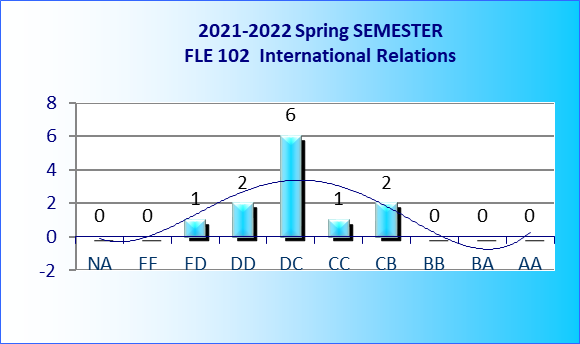 ÇAĞ UNIVERSITYFACULTY OF ECONOMICS AND  ADMINISTRATIVE SCIENCESÇAĞ UNIVERSITYFACULTY OF ECONOMICS AND  ADMINISTRATIVE SCIENCESÇAĞ UNIVERSITYFACULTY OF ECONOMICS AND  ADMINISTRATIVE SCIENCESÇAĞ UNIVERSITYFACULTY OF ECONOMICS AND  ADMINISTRATIVE SCIENCESÇAĞ UNIVERSITYFACULTY OF ECONOMICS AND  ADMINISTRATIVE SCIENCESÇAĞ UNIVERSITYFACULTY OF ECONOMICS AND  ADMINISTRATIVE SCIENCESÇAĞ UNIVERSITYFACULTY OF ECONOMICS AND  ADMINISTRATIVE SCIENCESÇAĞ UNIVERSITYFACULTY OF ECONOMICS AND  ADMINISTRATIVE SCIENCESÇAĞ UNIVERSITYFACULTY OF ECONOMICS AND  ADMINISTRATIVE SCIENCESÇAĞ UNIVERSITYFACULTY OF ECONOMICS AND  ADMINISTRATIVE SCIENCESÇAĞ UNIVERSITYFACULTY OF ECONOMICS AND  ADMINISTRATIVE SCIENCESÇAĞ UNIVERSITYFACULTY OF ECONOMICS AND  ADMINISTRATIVE SCIENCESÇAĞ UNIVERSITYFACULTY OF ECONOMICS AND  ADMINISTRATIVE SCIENCESÇAĞ UNIVERSITYFACULTY OF ECONOMICS AND  ADMINISTRATIVE SCIENCESÇAĞ UNIVERSITYFACULTY OF ECONOMICS AND  ADMINISTRATIVE SCIENCESÇAĞ UNIVERSITYFACULTY OF ECONOMICS AND  ADMINISTRATIVE SCIENCESÇAĞ UNIVERSITYFACULTY OF ECONOMICS AND  ADMINISTRATIVE SCIENCESÇAĞ UNIVERSITYFACULTY OF ECONOMICS AND  ADMINISTRATIVE SCIENCESÇAĞ UNIVERSITYFACULTY OF ECONOMICS AND  ADMINISTRATIVE SCIENCESÇAĞ UNIVERSITYFACULTY OF ECONOMICS AND  ADMINISTRATIVE SCIENCESÇAĞ UNIVERSITYFACULTY OF ECONOMICS AND  ADMINISTRATIVE SCIENCESÇAĞ UNIVERSITYFACULTY OF ECONOMICS AND  ADMINISTRATIVE SCIENCESÇAĞ UNIVERSITYFACULTY OF ECONOMICS AND  ADMINISTRATIVE SCIENCESÇAĞ UNIVERSITYFACULTY OF ECONOMICS AND  ADMINISTRATIVE SCIENCESCodeCodeCodeCodeCourse TitleCourse TitleCourse TitleCourse TitleCourse TitleCourse TitleCourse TitleCourse TitleCourse TitleCourse TitleCourse TitleCourse TitleCreditCreditCreditCreditCreditECTSECTSECTSFLE 101FLE 101FLE 101FLE 101Vocational English IVocational English IVocational English IVocational English IVocational English IVocational English IVocational English IVocational English IVocational English IVocational English IVocational English IVocational English I4 (4-0-0)4 (4-0-0)4 (4-0-0)4 (4-0-0)4 (4-0-0)666PrerequisitesPrerequisitesPrerequisitesPrerequisitesPrerequisitesPrerequisitesPrerequisitesPrerequisitesNoneNoneNoneNoneNoneNoneNoneNoneNoneNoneNoneNoneNoneNoneNoneNoneLanguage of InstructionLanguage of InstructionLanguage of InstructionLanguage of InstructionLanguage of InstructionLanguage of InstructionLanguage of InstructionLanguage of InstructionEnglish English English English Mode of Delivery           Mode of Delivery           Mode of Delivery           Mode of Delivery           Mode of Delivery           Mode of Delivery                            Distance Learning (4)                 Distance Learning (4)                 Distance Learning (4)                 Distance Learning (4)                 Distance Learning (4)                 Distance Learning (4)Type and Level of CourseType and Level of CourseType and Level of CourseType and Level of CourseType and Level of CourseType and Level of CourseType and Level of CourseType and Level of CourseCompulsory/1.Year/Fall SemesterCompulsory/1.Year/Fall SemesterCompulsory/1.Year/Fall SemesterCompulsory/1.Year/Fall SemesterCompulsory/1.Year/Fall SemesterCompulsory/1.Year/Fall SemesterCompulsory/1.Year/Fall SemesterCompulsory/1.Year/Fall SemesterCompulsory/1.Year/Fall SemesterCompulsory/1.Year/Fall SemesterCompulsory/1.Year/Fall SemesterCompulsory/1.Year/Fall SemesterCompulsory/1.Year/Fall SemesterCompulsory/1.Year/Fall SemesterCompulsory/1.Year/Fall SemesterCompulsory/1.Year/Fall SemesterLecturersLecturersLecturersLecturersLecturersName(s) Name(s) Name(s) Name(s) Name(s) Name(s) Lecture HoursLecture HoursLecture HoursLecture HoursLecture HoursLecture HoursOffice HoursOffice HoursOffice HoursOffice HoursContactsContactsContactsCourse CoordinatorCourse CoordinatorCourse CoordinatorCourse CoordinatorCourse CoordinatorBetül TurgayBetül TurgayBetül TurgayBetül TurgayBetül TurgayBetül TurgayWed: 10.00-12.50Wed: 10.00-12.50Wed: 10.00-12.50Wed: 10.00-12.50Wed: 10.00-12.50Wed: 10.00-12.50Wed. 13:00-13:30Wed. 13:00-13:30Wed. 13:00-13:30Wed. 13:00-13:30betulturgay@cag.edu.trbetulturgay@cag.edu.trbetulturgay@cag.edu.trOthers Others Others Others Others Course Objective Course Objective Course Objective Course Objective Course Objective This course aims to enable students to expand their business vocabulary by creating authentic contexts consisting of new words, phrases and collocations, to structure the new business language knowledge by providing comprehensible language input in the course of the term, to improve their reading and listening skills by the assistance of the texts and scripts related to the topic of the week, to build up students’ confidence in expressing themselves in the target language through improving their communication skills and fluency in the target language by the help of in-class practices such as telephoning, negotiating and taking parts in meetings and to improve their writing skills in business format.  This course aims to enable students to expand their business vocabulary by creating authentic contexts consisting of new words, phrases and collocations, to structure the new business language knowledge by providing comprehensible language input in the course of the term, to improve their reading and listening skills by the assistance of the texts and scripts related to the topic of the week, to build up students’ confidence in expressing themselves in the target language through improving their communication skills and fluency in the target language by the help of in-class practices such as telephoning, negotiating and taking parts in meetings and to improve their writing skills in business format.  This course aims to enable students to expand their business vocabulary by creating authentic contexts consisting of new words, phrases and collocations, to structure the new business language knowledge by providing comprehensible language input in the course of the term, to improve their reading and listening skills by the assistance of the texts and scripts related to the topic of the week, to build up students’ confidence in expressing themselves in the target language through improving their communication skills and fluency in the target language by the help of in-class practices such as telephoning, negotiating and taking parts in meetings and to improve their writing skills in business format.  This course aims to enable students to expand their business vocabulary by creating authentic contexts consisting of new words, phrases and collocations, to structure the new business language knowledge by providing comprehensible language input in the course of the term, to improve their reading and listening skills by the assistance of the texts and scripts related to the topic of the week, to build up students’ confidence in expressing themselves in the target language through improving their communication skills and fluency in the target language by the help of in-class practices such as telephoning, negotiating and taking parts in meetings and to improve their writing skills in business format.  This course aims to enable students to expand their business vocabulary by creating authentic contexts consisting of new words, phrases and collocations, to structure the new business language knowledge by providing comprehensible language input in the course of the term, to improve their reading and listening skills by the assistance of the texts and scripts related to the topic of the week, to build up students’ confidence in expressing themselves in the target language through improving their communication skills and fluency in the target language by the help of in-class practices such as telephoning, negotiating and taking parts in meetings and to improve their writing skills in business format.  This course aims to enable students to expand their business vocabulary by creating authentic contexts consisting of new words, phrases and collocations, to structure the new business language knowledge by providing comprehensible language input in the course of the term, to improve their reading and listening skills by the assistance of the texts and scripts related to the topic of the week, to build up students’ confidence in expressing themselves in the target language through improving their communication skills and fluency in the target language by the help of in-class practices such as telephoning, negotiating and taking parts in meetings and to improve their writing skills in business format.  This course aims to enable students to expand their business vocabulary by creating authentic contexts consisting of new words, phrases and collocations, to structure the new business language knowledge by providing comprehensible language input in the course of the term, to improve their reading and listening skills by the assistance of the texts and scripts related to the topic of the week, to build up students’ confidence in expressing themselves in the target language through improving their communication skills and fluency in the target language by the help of in-class practices such as telephoning, negotiating and taking parts in meetings and to improve their writing skills in business format.  This course aims to enable students to expand their business vocabulary by creating authentic contexts consisting of new words, phrases and collocations, to structure the new business language knowledge by providing comprehensible language input in the course of the term, to improve their reading and listening skills by the assistance of the texts and scripts related to the topic of the week, to build up students’ confidence in expressing themselves in the target language through improving their communication skills and fluency in the target language by the help of in-class practices such as telephoning, negotiating and taking parts in meetings and to improve their writing skills in business format.  This course aims to enable students to expand their business vocabulary by creating authentic contexts consisting of new words, phrases and collocations, to structure the new business language knowledge by providing comprehensible language input in the course of the term, to improve their reading and listening skills by the assistance of the texts and scripts related to the topic of the week, to build up students’ confidence in expressing themselves in the target language through improving their communication skills and fluency in the target language by the help of in-class practices such as telephoning, negotiating and taking parts in meetings and to improve their writing skills in business format.  This course aims to enable students to expand their business vocabulary by creating authentic contexts consisting of new words, phrases and collocations, to structure the new business language knowledge by providing comprehensible language input in the course of the term, to improve their reading and listening skills by the assistance of the texts and scripts related to the topic of the week, to build up students’ confidence in expressing themselves in the target language through improving their communication skills and fluency in the target language by the help of in-class practices such as telephoning, negotiating and taking parts in meetings and to improve their writing skills in business format.  This course aims to enable students to expand their business vocabulary by creating authentic contexts consisting of new words, phrases and collocations, to structure the new business language knowledge by providing comprehensible language input in the course of the term, to improve their reading and listening skills by the assistance of the texts and scripts related to the topic of the week, to build up students’ confidence in expressing themselves in the target language through improving their communication skills and fluency in the target language by the help of in-class practices such as telephoning, negotiating and taking parts in meetings and to improve their writing skills in business format.  This course aims to enable students to expand their business vocabulary by creating authentic contexts consisting of new words, phrases and collocations, to structure the new business language knowledge by providing comprehensible language input in the course of the term, to improve their reading and listening skills by the assistance of the texts and scripts related to the topic of the week, to build up students’ confidence in expressing themselves in the target language through improving their communication skills and fluency in the target language by the help of in-class practices such as telephoning, negotiating and taking parts in meetings and to improve their writing skills in business format.  This course aims to enable students to expand their business vocabulary by creating authentic contexts consisting of new words, phrases and collocations, to structure the new business language knowledge by providing comprehensible language input in the course of the term, to improve their reading and listening skills by the assistance of the texts and scripts related to the topic of the week, to build up students’ confidence in expressing themselves in the target language through improving their communication skills and fluency in the target language by the help of in-class practices such as telephoning, negotiating and taking parts in meetings and to improve their writing skills in business format.  This course aims to enable students to expand their business vocabulary by creating authentic contexts consisting of new words, phrases and collocations, to structure the new business language knowledge by providing comprehensible language input in the course of the term, to improve their reading and listening skills by the assistance of the texts and scripts related to the topic of the week, to build up students’ confidence in expressing themselves in the target language through improving their communication skills and fluency in the target language by the help of in-class practices such as telephoning, negotiating and taking parts in meetings and to improve their writing skills in business format.  This course aims to enable students to expand their business vocabulary by creating authentic contexts consisting of new words, phrases and collocations, to structure the new business language knowledge by providing comprehensible language input in the course of the term, to improve their reading and listening skills by the assistance of the texts and scripts related to the topic of the week, to build up students’ confidence in expressing themselves in the target language through improving their communication skills and fluency in the target language by the help of in-class practices such as telephoning, negotiating and taking parts in meetings and to improve their writing skills in business format.  This course aims to enable students to expand their business vocabulary by creating authentic contexts consisting of new words, phrases and collocations, to structure the new business language knowledge by providing comprehensible language input in the course of the term, to improve their reading and listening skills by the assistance of the texts and scripts related to the topic of the week, to build up students’ confidence in expressing themselves in the target language through improving their communication skills and fluency in the target language by the help of in-class practices such as telephoning, negotiating and taking parts in meetings and to improve their writing skills in business format.  This course aims to enable students to expand their business vocabulary by creating authentic contexts consisting of new words, phrases and collocations, to structure the new business language knowledge by providing comprehensible language input in the course of the term, to improve their reading and listening skills by the assistance of the texts and scripts related to the topic of the week, to build up students’ confidence in expressing themselves in the target language through improving their communication skills and fluency in the target language by the help of in-class practices such as telephoning, negotiating and taking parts in meetings and to improve their writing skills in business format.  This course aims to enable students to expand their business vocabulary by creating authentic contexts consisting of new words, phrases and collocations, to structure the new business language knowledge by providing comprehensible language input in the course of the term, to improve their reading and listening skills by the assistance of the texts and scripts related to the topic of the week, to build up students’ confidence in expressing themselves in the target language through improving their communication skills and fluency in the target language by the help of in-class practices such as telephoning, negotiating and taking parts in meetings and to improve their writing skills in business format.  This course aims to enable students to expand their business vocabulary by creating authentic contexts consisting of new words, phrases and collocations, to structure the new business language knowledge by providing comprehensible language input in the course of the term, to improve their reading and listening skills by the assistance of the texts and scripts related to the topic of the week, to build up students’ confidence in expressing themselves in the target language through improving their communication skills and fluency in the target language by the help of in-class practices such as telephoning, negotiating and taking parts in meetings and to improve their writing skills in business format.  Learning Outcomes of the CourseLearning Outcomes of the CourseStudents who have completed the course successfully should be able toStudents who have completed the course successfully should be able toStudents who have completed the course successfully should be able toStudents who have completed the course successfully should be able toStudents who have completed the course successfully should be able toStudents who have completed the course successfully should be able toStudents who have completed the course successfully should be able toStudents who have completed the course successfully should be able toStudents who have completed the course successfully should be able toStudents who have completed the course successfully should be able toStudents who have completed the course successfully should be able toStudents who have completed the course successfully should be able toStudents who have completed the course successfully should be able toStudents who have completed the course successfully should be able toStudents who have completed the course successfully should be able toStudents who have completed the course successfully should be able toStudents who have completed the course successfully should be able toRelationshipRelationshipRelationshipRelationshipLearning Outcomes of the CourseLearning Outcomes of the CourseStudents who have completed the course successfully should be able toStudents who have completed the course successfully should be able toStudents who have completed the course successfully should be able toStudents who have completed the course successfully should be able toStudents who have completed the course successfully should be able toStudents who have completed the course successfully should be able toStudents who have completed the course successfully should be able toStudents who have completed the course successfully should be able toStudents who have completed the course successfully should be able toStudents who have completed the course successfully should be able toStudents who have completed the course successfully should be able toStudents who have completed the course successfully should be able toStudents who have completed the course successfully should be able toStudents who have completed the course successfully should be able toStudents who have completed the course successfully should be able toStudents who have completed the course successfully should be able toStudents who have completed the course successfully should be able toProg. OutputProg. OutputProg. OutputNet EffectLearning Outcomes of the CourseLearning Outcomes of the Course1increase the ability to use business English is in generalincrease the ability to use business English is in generalincrease the ability to use business English is in generalincrease the ability to use business English is in generalincrease the ability to use business English is in generalincrease the ability to use business English is in generalincrease the ability to use business English is in generalincrease the ability to use business English is in generalincrease the ability to use business English is in generalincrease the ability to use business English is in generalincrease the ability to use business English is in generalincrease the ability to use business English is in generalincrease the ability to use business English is in generalincrease the ability to use business English is in generalincrease the ability to use business English is in generalincrease the ability to use business English is in generalincrease the ability to use business English is in general1115Learning Outcomes of the CourseLearning Outcomes of the Course2identify business language structures and vocabulary in authentic texts and audio scriptsidentify business language structures and vocabulary in authentic texts and audio scriptsidentify business language structures and vocabulary in authentic texts and audio scriptsidentify business language structures and vocabulary in authentic texts and audio scriptsidentify business language structures and vocabulary in authentic texts and audio scriptsidentify business language structures and vocabulary in authentic texts and audio scriptsidentify business language structures and vocabulary in authentic texts and audio scriptsidentify business language structures and vocabulary in authentic texts and audio scriptsidentify business language structures and vocabulary in authentic texts and audio scriptsidentify business language structures and vocabulary in authentic texts and audio scriptsidentify business language structures and vocabulary in authentic texts and audio scriptsidentify business language structures and vocabulary in authentic texts and audio scriptsidentify business language structures and vocabulary in authentic texts and audio scriptsidentify business language structures and vocabulary in authentic texts and audio scriptsidentify business language structures and vocabulary in authentic texts and audio scriptsidentify business language structures and vocabulary in authentic texts and audio scriptsidentify business language structures and vocabulary in authentic texts and audio scripts1115Learning Outcomes of the CourseLearning Outcomes of the Course3distinguish formal, business English structures and vocabulary from the informal, general English structures and vocabularydistinguish formal, business English structures and vocabulary from the informal, general English structures and vocabularydistinguish formal, business English structures and vocabulary from the informal, general English structures and vocabularydistinguish formal, business English structures and vocabulary from the informal, general English structures and vocabularydistinguish formal, business English structures and vocabulary from the informal, general English structures and vocabularydistinguish formal, business English structures and vocabulary from the informal, general English structures and vocabularydistinguish formal, business English structures and vocabulary from the informal, general English structures and vocabularydistinguish formal, business English structures and vocabulary from the informal, general English structures and vocabularydistinguish formal, business English structures and vocabulary from the informal, general English structures and vocabularydistinguish formal, business English structures and vocabulary from the informal, general English structures and vocabularydistinguish formal, business English structures and vocabulary from the informal, general English structures and vocabularydistinguish formal, business English structures and vocabulary from the informal, general English structures and vocabularydistinguish formal, business English structures and vocabulary from the informal, general English structures and vocabularydistinguish formal, business English structures and vocabulary from the informal, general English structures and vocabularydistinguish formal, business English structures and vocabulary from the informal, general English structures and vocabularydistinguish formal, business English structures and vocabulary from the informal, general English structures and vocabularydistinguish formal, business English structures and vocabulary from the informal, general English structures and vocabulary1114Learning Outcomes of the CourseLearning Outcomes of the Course4express their views and opinions in the discussions about the topics by using business English structures and vocabularyexpress their views and opinions in the discussions about the topics by using business English structures and vocabularyexpress their views and opinions in the discussions about the topics by using business English structures and vocabularyexpress their views and opinions in the discussions about the topics by using business English structures and vocabularyexpress their views and opinions in the discussions about the topics by using business English structures and vocabularyexpress their views and opinions in the discussions about the topics by using business English structures and vocabularyexpress their views and opinions in the discussions about the topics by using business English structures and vocabularyexpress their views and opinions in the discussions about the topics by using business English structures and vocabularyexpress their views and opinions in the discussions about the topics by using business English structures and vocabularyexpress their views and opinions in the discussions about the topics by using business English structures and vocabularyexpress their views and opinions in the discussions about the topics by using business English structures and vocabularyexpress their views and opinions in the discussions about the topics by using business English structures and vocabularyexpress their views and opinions in the discussions about the topics by using business English structures and vocabularyexpress their views and opinions in the discussions about the topics by using business English structures and vocabularyexpress their views and opinions in the discussions about the topics by using business English structures and vocabularyexpress their views and opinions in the discussions about the topics by using business English structures and vocabularyexpress their views and opinions in the discussions about the topics by using business English structures and vocabulary1 & 51 & 51 & 55 & 4Learning Outcomes of the CourseLearning Outcomes of the Course5dramatize business telephone conversations, negotiations, meetings and presentationsdramatize business telephone conversations, negotiations, meetings and presentationsdramatize business telephone conversations, negotiations, meetings and presentationsdramatize business telephone conversations, negotiations, meetings and presentationsdramatize business telephone conversations, negotiations, meetings and presentationsdramatize business telephone conversations, negotiations, meetings and presentationsdramatize business telephone conversations, negotiations, meetings and presentationsdramatize business telephone conversations, negotiations, meetings and presentationsdramatize business telephone conversations, negotiations, meetings and presentationsdramatize business telephone conversations, negotiations, meetings and presentationsdramatize business telephone conversations, negotiations, meetings and presentationsdramatize business telephone conversations, negotiations, meetings and presentationsdramatize business telephone conversations, negotiations, meetings and presentationsdramatize business telephone conversations, negotiations, meetings and presentationsdramatize business telephone conversations, negotiations, meetings and presentationsdramatize business telephone conversations, negotiations, meetings and presentationsdramatize business telephone conversations, negotiations, meetings and presentations3333Learning Outcomes of the CourseLearning Outcomes of the Course6make inferences form the articles read, the audio scripts listened or topics discussedmake inferences form the articles read, the audio scripts listened or topics discussedmake inferences form the articles read, the audio scripts listened or topics discussedmake inferences form the articles read, the audio scripts listened or topics discussedmake inferences form the articles read, the audio scripts listened or topics discussedmake inferences form the articles read, the audio scripts listened or topics discussedmake inferences form the articles read, the audio scripts listened or topics discussedmake inferences form the articles read, the audio scripts listened or topics discussedmake inferences form the articles read, the audio scripts listened or topics discussedmake inferences form the articles read, the audio scripts listened or topics discussedmake inferences form the articles read, the audio scripts listened or topics discussedmake inferences form the articles read, the audio scripts listened or topics discussedmake inferences form the articles read, the audio scripts listened or topics discussedmake inferences form the articles read, the audio scripts listened or topics discussedmake inferences form the articles read, the audio scripts listened or topics discussedmake inferences form the articles read, the audio scripts listened or topics discussedmake inferences form the articles read, the audio scripts listened or topics discussed5554Learning Outcomes of the CourseLearning Outcomes of the Course7criticize the given business situations and point out the problems and recommend solutions criticize the given business situations and point out the problems and recommend solutions criticize the given business situations and point out the problems and recommend solutions criticize the given business situations and point out the problems and recommend solutions criticize the given business situations and point out the problems and recommend solutions criticize the given business situations and point out the problems and recommend solutions criticize the given business situations and point out the problems and recommend solutions criticize the given business situations and point out the problems and recommend solutions criticize the given business situations and point out the problems and recommend solutions criticize the given business situations and point out the problems and recommend solutions criticize the given business situations and point out the problems and recommend solutions criticize the given business situations and point out the problems and recommend solutions criticize the given business situations and point out the problems and recommend solutions criticize the given business situations and point out the problems and recommend solutions criticize the given business situations and point out the problems and recommend solutions criticize the given business situations and point out the problems and recommend solutions criticize the given business situations and point out the problems and recommend solutions 1114Learning Outcomes of the CourseLearning Outcomes of the Course8listen for information and take noteslisten for information and take noteslisten for information and take noteslisten for information and take noteslisten for information and take noteslisten for information and take noteslisten for information and take noteslisten for information and take noteslisten for information and take noteslisten for information and take noteslisten for information and take noteslisten for information and take noteslisten for information and take noteslisten for information and take noteslisten for information and take noteslisten for information and take noteslisten for information and take notes3335Course Description: This course is designed to bring the business world into the classroom. It will combine listening, reading, writing, speaking and grammar activities to provide a variety of learning opportunities of the English language. Through the contents of the coursebook, the students will enlarge their knowledge in different areas of the business world and become more confident in using English terminology relating to the business sector as well as the financial sector of society. Throughout the course, students will be encouraged to use their own experience, knowledge and opinions in order to maximize involvement and learning.Course Description: This course is designed to bring the business world into the classroom. It will combine listening, reading, writing, speaking and grammar activities to provide a variety of learning opportunities of the English language. Through the contents of the coursebook, the students will enlarge their knowledge in different areas of the business world and become more confident in using English terminology relating to the business sector as well as the financial sector of society. Throughout the course, students will be encouraged to use their own experience, knowledge and opinions in order to maximize involvement and learning.Course Description: This course is designed to bring the business world into the classroom. It will combine listening, reading, writing, speaking and grammar activities to provide a variety of learning opportunities of the English language. Through the contents of the coursebook, the students will enlarge their knowledge in different areas of the business world and become more confident in using English terminology relating to the business sector as well as the financial sector of society. Throughout the course, students will be encouraged to use their own experience, knowledge and opinions in order to maximize involvement and learning.Course Description: This course is designed to bring the business world into the classroom. It will combine listening, reading, writing, speaking and grammar activities to provide a variety of learning opportunities of the English language. Through the contents of the coursebook, the students will enlarge their knowledge in different areas of the business world and become more confident in using English terminology relating to the business sector as well as the financial sector of society. Throughout the course, students will be encouraged to use their own experience, knowledge and opinions in order to maximize involvement and learning.Course Description: This course is designed to bring the business world into the classroom. It will combine listening, reading, writing, speaking and grammar activities to provide a variety of learning opportunities of the English language. Through the contents of the coursebook, the students will enlarge their knowledge in different areas of the business world and become more confident in using English terminology relating to the business sector as well as the financial sector of society. Throughout the course, students will be encouraged to use their own experience, knowledge and opinions in order to maximize involvement and learning.Course Description: This course is designed to bring the business world into the classroom. It will combine listening, reading, writing, speaking and grammar activities to provide a variety of learning opportunities of the English language. Through the contents of the coursebook, the students will enlarge their knowledge in different areas of the business world and become more confident in using English terminology relating to the business sector as well as the financial sector of society. Throughout the course, students will be encouraged to use their own experience, knowledge and opinions in order to maximize involvement and learning.Course Description: This course is designed to bring the business world into the classroom. It will combine listening, reading, writing, speaking and grammar activities to provide a variety of learning opportunities of the English language. Through the contents of the coursebook, the students will enlarge their knowledge in different areas of the business world and become more confident in using English terminology relating to the business sector as well as the financial sector of society. Throughout the course, students will be encouraged to use their own experience, knowledge and opinions in order to maximize involvement and learning.Course Description: This course is designed to bring the business world into the classroom. It will combine listening, reading, writing, speaking and grammar activities to provide a variety of learning opportunities of the English language. Through the contents of the coursebook, the students will enlarge their knowledge in different areas of the business world and become more confident in using English terminology relating to the business sector as well as the financial sector of society. Throughout the course, students will be encouraged to use their own experience, knowledge and opinions in order to maximize involvement and learning.Course Description: This course is designed to bring the business world into the classroom. It will combine listening, reading, writing, speaking and grammar activities to provide a variety of learning opportunities of the English language. Through the contents of the coursebook, the students will enlarge their knowledge in different areas of the business world and become more confident in using English terminology relating to the business sector as well as the financial sector of society. Throughout the course, students will be encouraged to use their own experience, knowledge and opinions in order to maximize involvement and learning.Course Description: This course is designed to bring the business world into the classroom. It will combine listening, reading, writing, speaking and grammar activities to provide a variety of learning opportunities of the English language. Through the contents of the coursebook, the students will enlarge their knowledge in different areas of the business world and become more confident in using English terminology relating to the business sector as well as the financial sector of society. Throughout the course, students will be encouraged to use their own experience, knowledge and opinions in order to maximize involvement and learning.Course Description: This course is designed to bring the business world into the classroom. It will combine listening, reading, writing, speaking and grammar activities to provide a variety of learning opportunities of the English language. Through the contents of the coursebook, the students will enlarge their knowledge in different areas of the business world and become more confident in using English terminology relating to the business sector as well as the financial sector of society. Throughout the course, students will be encouraged to use their own experience, knowledge and opinions in order to maximize involvement and learning.Course Description: This course is designed to bring the business world into the classroom. It will combine listening, reading, writing, speaking and grammar activities to provide a variety of learning opportunities of the English language. Through the contents of the coursebook, the students will enlarge their knowledge in different areas of the business world and become more confident in using English terminology relating to the business sector as well as the financial sector of society. Throughout the course, students will be encouraged to use their own experience, knowledge and opinions in order to maximize involvement and learning.Course Description: This course is designed to bring the business world into the classroom. It will combine listening, reading, writing, speaking and grammar activities to provide a variety of learning opportunities of the English language. Through the contents of the coursebook, the students will enlarge their knowledge in different areas of the business world and become more confident in using English terminology relating to the business sector as well as the financial sector of society. Throughout the course, students will be encouraged to use their own experience, knowledge and opinions in order to maximize involvement and learning.Course Description: This course is designed to bring the business world into the classroom. It will combine listening, reading, writing, speaking and grammar activities to provide a variety of learning opportunities of the English language. Through the contents of the coursebook, the students will enlarge their knowledge in different areas of the business world and become more confident in using English terminology relating to the business sector as well as the financial sector of society. Throughout the course, students will be encouraged to use their own experience, knowledge and opinions in order to maximize involvement and learning.Course Description: This course is designed to bring the business world into the classroom. It will combine listening, reading, writing, speaking and grammar activities to provide a variety of learning opportunities of the English language. Through the contents of the coursebook, the students will enlarge their knowledge in different areas of the business world and become more confident in using English terminology relating to the business sector as well as the financial sector of society. Throughout the course, students will be encouraged to use their own experience, knowledge and opinions in order to maximize involvement and learning.Course Description: This course is designed to bring the business world into the classroom. It will combine listening, reading, writing, speaking and grammar activities to provide a variety of learning opportunities of the English language. Through the contents of the coursebook, the students will enlarge their knowledge in different areas of the business world and become more confident in using English terminology relating to the business sector as well as the financial sector of society. Throughout the course, students will be encouraged to use their own experience, knowledge and opinions in order to maximize involvement and learning.Course Description: This course is designed to bring the business world into the classroom. It will combine listening, reading, writing, speaking and grammar activities to provide a variety of learning opportunities of the English language. Through the contents of the coursebook, the students will enlarge their knowledge in different areas of the business world and become more confident in using English terminology relating to the business sector as well as the financial sector of society. Throughout the course, students will be encouraged to use their own experience, knowledge and opinions in order to maximize involvement and learning.Course Description: This course is designed to bring the business world into the classroom. It will combine listening, reading, writing, speaking and grammar activities to provide a variety of learning opportunities of the English language. Through the contents of the coursebook, the students will enlarge their knowledge in different areas of the business world and become more confident in using English terminology relating to the business sector as well as the financial sector of society. Throughout the course, students will be encouraged to use their own experience, knowledge and opinions in order to maximize involvement and learning.Course Description: This course is designed to bring the business world into the classroom. It will combine listening, reading, writing, speaking and grammar activities to provide a variety of learning opportunities of the English language. Through the contents of the coursebook, the students will enlarge their knowledge in different areas of the business world and become more confident in using English terminology relating to the business sector as well as the financial sector of society. Throughout the course, students will be encouraged to use their own experience, knowledge and opinions in order to maximize involvement and learning.Course Description: This course is designed to bring the business world into the classroom. It will combine listening, reading, writing, speaking and grammar activities to provide a variety of learning opportunities of the English language. Through the contents of the coursebook, the students will enlarge their knowledge in different areas of the business world and become more confident in using English terminology relating to the business sector as well as the financial sector of society. Throughout the course, students will be encouraged to use their own experience, knowledge and opinions in order to maximize involvement and learning.Course Description: This course is designed to bring the business world into the classroom. It will combine listening, reading, writing, speaking and grammar activities to provide a variety of learning opportunities of the English language. Through the contents of the coursebook, the students will enlarge their knowledge in different areas of the business world and become more confident in using English terminology relating to the business sector as well as the financial sector of society. Throughout the course, students will be encouraged to use their own experience, knowledge and opinions in order to maximize involvement and learning.Course Description: This course is designed to bring the business world into the classroom. It will combine listening, reading, writing, speaking and grammar activities to provide a variety of learning opportunities of the English language. Through the contents of the coursebook, the students will enlarge their knowledge in different areas of the business world and become more confident in using English terminology relating to the business sector as well as the financial sector of society. Throughout the course, students will be encouraged to use their own experience, knowledge and opinions in order to maximize involvement and learning.Course Description: This course is designed to bring the business world into the classroom. It will combine listening, reading, writing, speaking and grammar activities to provide a variety of learning opportunities of the English language. Through the contents of the coursebook, the students will enlarge their knowledge in different areas of the business world and become more confident in using English terminology relating to the business sector as well as the financial sector of society. Throughout the course, students will be encouraged to use their own experience, knowledge and opinions in order to maximize involvement and learning.Course Description: This course is designed to bring the business world into the classroom. It will combine listening, reading, writing, speaking and grammar activities to provide a variety of learning opportunities of the English language. Through the contents of the coursebook, the students will enlarge their knowledge in different areas of the business world and become more confident in using English terminology relating to the business sector as well as the financial sector of society. Throughout the course, students will be encouraged to use their own experience, knowledge and opinions in order to maximize involvement and learning.55Course Contents ( Weekly Lecture Plan )Course Contents ( Weekly Lecture Plan )Course Contents ( Weekly Lecture Plan )Course Contents ( Weekly Lecture Plan )Course Contents ( Weekly Lecture Plan )Course Contents ( Weekly Lecture Plan )Course Contents ( Weekly Lecture Plan )Course Contents ( Weekly Lecture Plan )Course Contents ( Weekly Lecture Plan )Course Contents ( Weekly Lecture Plan )Course Contents ( Weekly Lecture Plan )Course Contents ( Weekly Lecture Plan )Course Contents ( Weekly Lecture Plan )Course Contents ( Weekly Lecture Plan )Course Contents ( Weekly Lecture Plan )Course Contents ( Weekly Lecture Plan )Course Contents ( Weekly Lecture Plan )Course Contents ( Weekly Lecture Plan )Course Contents ( Weekly Lecture Plan )Course Contents ( Weekly Lecture Plan )Course Contents ( Weekly Lecture Plan )Course Contents ( Weekly Lecture Plan )Course Contents ( Weekly Lecture Plan )Course Contents ( Weekly Lecture Plan )WeeksTopicsTopicsTopicsTopicsTopicsTopicsTopicsTopicsTopicsTopicsTopicsTopicsPreparationPreparationPreparationPreparationPreparationPreparationTeaching MethodsTeaching MethodsTeaching MethodsTeaching MethodsTeaching Methods1Textbook Ch.1Textbook Ch.1Textbook Ch.1Textbook Ch.1Textbook Ch.1Textbook Ch.1Discussing appropriate topics& Keeping the conversation goingContextualization ExercisesDiscussing appropriate topics& Keeping the conversation goingContextualization ExercisesDiscussing appropriate topics& Keeping the conversation goingContextualization ExercisesDiscussing appropriate topics& Keeping the conversation goingContextualization ExercisesDiscussing appropriate topics& Keeping the conversation goingContextualization Exercises2Textbook Ch. 1 & Textbook Ch. 1 & Textbook Ch. 1 & Textbook Ch. 1 & Textbook Ch. 1 & Textbook Ch. 1 & Inductive teaching of vocabulary Textbook Ch. 1 & 	Inductive teaching of vocabulary Discussion & Grammar instruction, exercisesInductive teaching of vocabulary Textbook Ch. 1 & 	Inductive teaching of vocabulary Discussion & Grammar instruction, exercisesInductive teaching of vocabulary Textbook Ch. 1 & 	Inductive teaching of vocabulary Discussion & Grammar instruction, exercisesInductive teaching of vocabulary Textbook Ch. 1 & 	Inductive teaching of vocabulary Discussion & Grammar instruction, exercisesInductive teaching of vocabulary Textbook Ch. 1 & 	Inductive teaching of vocabulary Discussion & Grammar instruction, exercises3Textbook Ch. 2                                      Textbook Ch. 2                                      Textbook Ch. 2                                      Textbook Ch. 2                                      Textbook Ch. 2                                      Textbook Ch. 2                                      Discussion & Grammar exercisesDiscussion & Grammar exercisesDiscussion & Grammar exercisesDiscussion & Grammar exercisesDiscussion & Grammar exercises402 Making calls ( p13)Skill: Receiving calls: Leaving voicemailsExchanging information on the phone02 Making calls ( p13)Skill: Receiving calls: Leaving voicemailsExchanging information on the phone02 Making calls ( p13)Skill: Receiving calls: Leaving voicemailsExchanging information on the phone02 Making calls ( p13)Skill: Receiving calls: Leaving voicemailsExchanging information on the phone02 Making calls ( p13)Skill: Receiving calls: Leaving voicemailsExchanging information on the phone02 Making calls ( p13)Skill: Receiving calls: Leaving voicemailsExchanging information on the phone02 Making calls ( p13)Skill: Receiving calls: Leaving voicemailsExchanging information on the phone02 Making calls ( p13)Skill: Receiving calls: Leaving voicemailsExchanging information on the phone02 Making calls ( p13)Skill: Receiving calls: Leaving voicemailsExchanging information on the phone02 Making calls ( p13)Skill: Receiving calls: Leaving voicemailsExchanging information on the phone02 Making calls ( p13)Skill: Receiving calls: Leaving voicemailsExchanging information on the phone02 Making calls ( p13)Skill: Receiving calls: Leaving voicemailsExchanging information on the phoneTextbook Ch. 2              Textbook Ch. 2              Textbook Ch. 2              Textbook Ch. 2              Textbook Ch. 2              Textbook Ch. 2                Discussion & Roleplay   Discussion & Roleplay   Discussion & Roleplay   Discussion & Roleplay   Discussion & Roleplay 5Skill:Listening Planning a phone call voice mail messagesTelephone conversationsGrammar-Past Simple, time adverbsReading: Podemos, a party in SpainSkill:Listening Planning a phone call voice mail messagesTelephone conversationsGrammar-Past Simple, time adverbsReading: Podemos, a party in SpainSkill:Listening Planning a phone call voice mail messagesTelephone conversationsGrammar-Past Simple, time adverbsReading: Podemos, a party in SpainSkill:Listening Planning a phone call voice mail messagesTelephone conversationsGrammar-Past Simple, time adverbsReading: Podemos, a party in SpainSkill:Listening Planning a phone call voice mail messagesTelephone conversationsGrammar-Past Simple, time adverbsReading: Podemos, a party in SpainSkill:Listening Planning a phone call voice mail messagesTelephone conversationsGrammar-Past Simple, time adverbsReading: Podemos, a party in SpainSkill:Listening Planning a phone call voice mail messagesTelephone conversationsGrammar-Past Simple, time adverbsReading: Podemos, a party in SpainSkill:Listening Planning a phone call voice mail messagesTelephone conversationsGrammar-Past Simple, time adverbsReading: Podemos, a party in SpainSkill:Listening Planning a phone call voice mail messagesTelephone conversationsGrammar-Past Simple, time adverbsReading: Podemos, a party in SpainSkill:Listening Planning a phone call voice mail messagesTelephone conversationsGrammar-Past Simple, time adverbsReading: Podemos, a party in SpainSkill:Listening Planning a phone call voice mail messagesTelephone conversationsGrammar-Past Simple, time adverbsReading: Podemos, a party in SpainSkill:Listening Planning a phone call voice mail messagesTelephone conversationsGrammar-Past Simple, time adverbsReading: Podemos, a party in SpainTextbook Ch. 2& workbookTextbook Ch. 2& workbookTextbook Ch. 2& workbookTextbook Ch. 2& workbookTextbook Ch. 2& workbookTextbook Ch. 2& workbookInductive teaching of grammar & Contextualization ExercisesInductive teaching of grammar & Contextualization ExercisesInductive teaching of grammar & Contextualization ExercisesInductive teaching of grammar & Contextualization ExercisesInductive teaching of grammar & Contextualization Exercises603Keeping track (p20)Checking & clarifying facts and figuresQuerying informationReading : A Critical period in South Africa 03Keeping track (p20)Checking & clarifying facts and figuresQuerying informationReading : A Critical period in South Africa 03Keeping track (p20)Checking & clarifying facts and figuresQuerying informationReading : A Critical period in South Africa 03Keeping track (p20)Checking & clarifying facts and figuresQuerying informationReading : A Critical period in South Africa 03Keeping track (p20)Checking & clarifying facts and figuresQuerying informationReading : A Critical period in South Africa 03Keeping track (p20)Checking & clarifying facts and figuresQuerying informationReading : A Critical period in South Africa 03Keeping track (p20)Checking & clarifying facts and figuresQuerying informationReading : A Critical period in South Africa 03Keeping track (p20)Checking & clarifying facts and figuresQuerying informationReading : A Critical period in South Africa 03Keeping track (p20)Checking & clarifying facts and figuresQuerying informationReading : A Critical period in South Africa 03Keeping track (p20)Checking & clarifying facts and figuresQuerying informationReading : A Critical period in South Africa 03Keeping track (p20)Checking & clarifying facts and figuresQuerying informationReading : A Critical period in South Africa 03Keeping track (p20)Checking & clarifying facts and figuresQuerying informationReading : A Critical period in South Africa Textbook Ch. 3 & workbookTextbook Ch. 3 & workbookTextbook Ch. 3 & workbookTextbook Ch. 3 & workbookTextbook Ch. 3 & workbookTextbook Ch. 3 & workbookSkimming and scanning & Guessing the meaning of words from the contextSkimming and scanning & Guessing the meaning of words from the contextSkimming and scanning & Guessing the meaning of words from the contextSkimming and scanning & Guessing the meaning of words from the contextSkimming and scanning & Guessing the meaning of words from the context7Listening: Extracts from meetingsA briefing meetingGrammar: Comparatives and superlativesPhrase bank Listening: Extracts from meetingsA briefing meetingGrammar: Comparatives and superlativesPhrase bank Listening: Extracts from meetingsA briefing meetingGrammar: Comparatives and superlativesPhrase bank Listening: Extracts from meetingsA briefing meetingGrammar: Comparatives and superlativesPhrase bank Listening: Extracts from meetingsA briefing meetingGrammar: Comparatives and superlativesPhrase bank Listening: Extracts from meetingsA briefing meetingGrammar: Comparatives and superlativesPhrase bank Listening: Extracts from meetingsA briefing meetingGrammar: Comparatives and superlativesPhrase bank Listening: Extracts from meetingsA briefing meetingGrammar: Comparatives and superlativesPhrase bank Listening: Extracts from meetingsA briefing meetingGrammar: Comparatives and superlativesPhrase bank Listening: Extracts from meetingsA briefing meetingGrammar: Comparatives and superlativesPhrase bank Listening: Extracts from meetingsA briefing meetingGrammar: Comparatives and superlativesPhrase bank Listening: Extracts from meetingsA briefing meetingGrammar: Comparatives and superlativesPhrase bank Textbook Ch. 3 & workbookTextbook Ch. 3 & workbookTextbook Ch. 3 & workbookTextbook Ch. 3 & workbookTextbook Ch. 3 & workbookTextbook Ch. 3 & workbookDiscussion & Team workDiscussion & Team workDiscussion & Team workDiscussion & Team workDiscussion & Team work805 Business travel p.30Skill: Listening Business travel conversationsShort exchanges in British & American EnglishGrammar: Polite question forms05 Business travel p.30Skill: Listening Business travel conversationsShort exchanges in British & American EnglishGrammar: Polite question forms05 Business travel p.30Skill: Listening Business travel conversationsShort exchanges in British & American EnglishGrammar: Polite question forms05 Business travel p.30Skill: Listening Business travel conversationsShort exchanges in British & American EnglishGrammar: Polite question forms05 Business travel p.30Skill: Listening Business travel conversationsShort exchanges in British & American EnglishGrammar: Polite question forms05 Business travel p.30Skill: Listening Business travel conversationsShort exchanges in British & American EnglishGrammar: Polite question forms05 Business travel p.30Skill: Listening Business travel conversationsShort exchanges in British & American EnglishGrammar: Polite question forms05 Business travel p.30Skill: Listening Business travel conversationsShort exchanges in British & American EnglishGrammar: Polite question forms05 Business travel p.30Skill: Listening Business travel conversationsShort exchanges in British & American EnglishGrammar: Polite question forms05 Business travel p.30Skill: Listening Business travel conversationsShort exchanges in British & American EnglishGrammar: Polite question forms05 Business travel p.30Skill: Listening Business travel conversationsShort exchanges in British & American EnglishGrammar: Polite question forms05 Business travel p.30Skill: Listening Business travel conversationsShort exchanges in British & American EnglishGrammar: Polite question formsTextbook Ch.5 & workbookTextbook Ch.5 & workbookTextbook Ch.5 & workbookTextbook Ch.5 & workbookTextbook Ch.5 & workbookTextbook Ch.5 & workbookInductive teaching of grammarInductive teaching of grammarInductive teaching of grammarInductive teaching of grammarInductive teaching of grammar905 Business travel p.30Skill: Listening Business travel conversationsShort exchanges in British & American EnglishGrammar: Polite question forms05 Business travel p.30Skill: Listening Business travel conversationsShort exchanges in British & American EnglishGrammar: Polite question forms05 Business travel p.30Skill: Listening Business travel conversationsShort exchanges in British & American EnglishGrammar: Polite question forms05 Business travel p.30Skill: Listening Business travel conversationsShort exchanges in British & American EnglishGrammar: Polite question forms05 Business travel p.30Skill: Listening Business travel conversationsShort exchanges in British & American EnglishGrammar: Polite question forms05 Business travel p.30Skill: Listening Business travel conversationsShort exchanges in British & American EnglishGrammar: Polite question forms05 Business travel p.30Skill: Listening Business travel conversationsShort exchanges in British & American EnglishGrammar: Polite question forms05 Business travel p.30Skill: Listening Business travel conversationsShort exchanges in British & American EnglishGrammar: Polite question forms05 Business travel p.30Skill: Listening Business travel conversationsShort exchanges in British & American EnglishGrammar: Polite question forms05 Business travel p.30Skill: Listening Business travel conversationsShort exchanges in British & American EnglishGrammar: Polite question forms05 Business travel p.30Skill: Listening Business travel conversationsShort exchanges in British & American EnglishGrammar: Polite question forms05 Business travel p.30Skill: Listening Business travel conversationsShort exchanges in British & American EnglishGrammar: Polite question formsTextbook Ch.5 & workbookTextbook Ch.5 & workbookTextbook Ch.5 & workbookTextbook Ch.5 & workbookTextbook Ch.5 & workbookTextbook Ch.5 & workbookContextualization Exercises& Inductive teaching of grammarContextualization Exercises& Inductive teaching of grammarContextualization Exercises& Inductive teaching of grammarContextualization Exercises& Inductive teaching of grammarContextualization Exercises& Inductive teaching of grammar10Skill: Reading Unity and Muslim worldPhrase bank Business travelSkill: Reading Unity and Muslim worldPhrase bank Business travelSkill: Reading Unity and Muslim worldPhrase bank Business travelSkill: Reading Unity and Muslim worldPhrase bank Business travelSkill: Reading Unity and Muslim worldPhrase bank Business travelSkill: Reading Unity and Muslim worldPhrase bank Business travelSkill: Reading Unity and Muslim worldPhrase bank Business travelSkill: Reading Unity and Muslim worldPhrase bank Business travelSkill: Reading Unity and Muslim worldPhrase bank Business travelSkill: Reading Unity and Muslim worldPhrase bank Business travelSkill: Reading Unity and Muslim worldPhrase bank Business travelSkill: Reading Unity and Muslim worldPhrase bank Business travelSupplementary material  & workbookSupplementary material  & workbookSupplementary material  & workbookSupplementary material  & workbookSupplementary material  & workbookSupplementary material  & workbookDiscussion and Finding the main ideas & Guessing the meaning of words from the contextDiscussion and Finding the main ideas & Guessing the meaning of words from the contextDiscussion and Finding the main ideas & Guessing the meaning of words from the contextDiscussion and Finding the main ideas & Guessing the meaning of words from the contextDiscussion and Finding the main ideas & Guessing the meaning of words from the context1106 Handling callsp.37Skill: Listening Telephone conversationsGrammar: will06 Handling callsp.37Skill: Listening Telephone conversationsGrammar: will06 Handling callsp.37Skill: Listening Telephone conversationsGrammar: will06 Handling callsp.37Skill: Listening Telephone conversationsGrammar: will06 Handling callsp.37Skill: Listening Telephone conversationsGrammar: will06 Handling callsp.37Skill: Listening Telephone conversationsGrammar: will06 Handling callsp.37Skill: Listening Telephone conversationsGrammar: will06 Handling callsp.37Skill: Listening Telephone conversationsGrammar: will06 Handling callsp.37Skill: Listening Telephone conversationsGrammar: will06 Handling callsp.37Skill: Listening Telephone conversationsGrammar: will06 Handling callsp.37Skill: Listening Telephone conversationsGrammar: will06 Handling callsp.37Skill: Listening Telephone conversationsGrammar: willTextbook Ch. 6Textbook Ch. 6Textbook Ch. 6Textbook Ch. 6Textbook Ch. 6Textbook Ch. 6Discussion & LecturesInductive teaching of grammarDiscussion & LecturesInductive teaching of grammarDiscussion & LecturesInductive teaching of grammarDiscussion & LecturesInductive teaching of grammarDiscussion & LecturesInductive teaching of grammar12Phrase bank Polite requests, Offering assistance, Ending a callPhrase bank Polite requests, Offering assistance, Ending a callPhrase bank Polite requests, Offering assistance, Ending a callPhrase bank Polite requests, Offering assistance, Ending a callPhrase bank Polite requests, Offering assistance, Ending a callPhrase bank Polite requests, Offering assistance, Ending a callPhrase bank Polite requests, Offering assistance, Ending a callPhrase bank Polite requests, Offering assistance, Ending a callPhrase bank Polite requests, Offering assistance, Ending a callPhrase bank Polite requests, Offering assistance, Ending a callPhrase bank Polite requests, Offering assistance, Ending a callPhrase bank Polite requests, Offering assistance, Ending a callTextbook Ch. 6 & workbookTextbook Ch. 6 & workbookTextbook Ch. 6 & workbookTextbook Ch. 6 & workbookTextbook Ch. 6 & workbookTextbook Ch. 6 & workbookTeam Work &  Contextualization ExercisesTeam Work &  Contextualization ExercisesTeam Work &  Contextualization ExercisesTeam Work &  Contextualization ExercisesTeam Work &  Contextualization Exercises13Vocabulary Business tripsVocabulary Business tripsVocabulary Business tripsVocabulary Business tripsVocabulary Business tripsVocabulary Business tripsVocabulary Business tripsVocabulary Business tripsVocabulary Business tripsVocabulary Business tripsVocabulary Business tripsVocabulary Business tripsTextbook Ch. 6Textbook Ch. 6Textbook Ch. 6Textbook Ch. 6Textbook Ch. 6Textbook Ch. 6Discussion & Team workDiscussion & Team workDiscussion & Team workDiscussion & Team workDiscussion & Team work14Grammar Practice 7 General Revision and Feedback Grammar Practice 7 General Revision and Feedback Grammar Practice 7 General Revision and Feedback Grammar Practice 7 General Revision and Feedback Grammar Practice 7 General Revision and Feedback Grammar Practice 7 General Revision and Feedback Grammar Practice 7 General Revision and Feedback Grammar Practice 7 General Revision and Feedback Grammar Practice 7 General Revision and Feedback Grammar Practice 7 General Revision and Feedback Grammar Practice 7 General Revision and Feedback Grammar Practice 7 General Revision and Feedback NoneNoneNoneNoneNoneNoneDiscussion & Team workDiscussion & Team workDiscussion & Team workDiscussion & Team workDiscussion & Team workREFERENCESREFERENCESREFERENCESREFERENCESREFERENCESREFERENCESREFERENCESREFERENCESREFERENCESREFERENCESREFERENCESREFERENCESREFERENCESREFERENCESREFERENCESREFERENCESREFERENCESREFERENCESREFERENCESREFERENCESREFERENCESREFERENCESREFERENCESREFERENCESTextbookTextbookTextbookTextbookTextbookTextbookMark Powel in company 3.0 Intermedate B1 Business English Course Book. Macmillan  Education Limited .2014 ISBN-978-0-45520-7Mark Powel in company 3.0 Intermedate B1 Business English Course Book. Macmillan  Education Limited .2014 ISBN-978-0-45520-7Mark Powel in company 3.0 Intermedate B1 Business English Course Book. Macmillan  Education Limited .2014 ISBN-978-0-45520-7Mark Powel in company 3.0 Intermedate B1 Business English Course Book. Macmillan  Education Limited .2014 ISBN-978-0-45520-7Mark Powel in company 3.0 Intermedate B1 Business English Course Book. Macmillan  Education Limited .2014 ISBN-978-0-45520-7Mark Powel in company 3.0 Intermedate B1 Business English Course Book. Macmillan  Education Limited .2014 ISBN-978-0-45520-7Mark Powel in company 3.0 Intermedate B1 Business English Course Book. Macmillan  Education Limited .2014 ISBN-978-0-45520-7Mark Powel in company 3.0 Intermedate B1 Business English Course Book. Macmillan  Education Limited .2014 ISBN-978-0-45520-7Mark Powel in company 3.0 Intermedate B1 Business English Course Book. Macmillan  Education Limited .2014 ISBN-978-0-45520-7Mark Powel in company 3.0 Intermedate B1 Business English Course Book. Macmillan  Education Limited .2014 ISBN-978-0-45520-7Mark Powel in company 3.0 Intermedate B1 Business English Course Book. Macmillan  Education Limited .2014 ISBN-978-0-45520-7Mark Powel in company 3.0 Intermedate B1 Business English Course Book. Macmillan  Education Limited .2014 ISBN-978-0-45520-7Mark Powel in company 3.0 Intermedate B1 Business English Course Book. Macmillan  Education Limited .2014 ISBN-978-0-45520-7Mark Powel in company 3.0 Intermedate B1 Business English Course Book. Macmillan  Education Limited .2014 ISBN-978-0-45520-7Mark Powel in company 3.0 Intermedate B1 Business English Course Book. Macmillan  Education Limited .2014 ISBN-978-0-45520-7Mark Powel in company 3.0 Intermedate B1 Business English Course Book. Macmillan  Education Limited .2014 ISBN-978-0-45520-7Mark Powel in company 3.0 Intermedate B1 Business English Course Book. Macmillan  Education Limited .2014 ISBN-978-0-45520-7Mark Powel in company 3.0 Intermedate B1 Business English Course Book. Macmillan  Education Limited .2014 ISBN-978-0-45520-7Related linksRelated linksRelated linksRelated linksRelated linksRelated linksInspiring new businesses http://www.startups.co.uk/Internet tycoons http://news.bbc.co.uk/2/hi/uk_news/674129.stme-brokers  http://www.ebookers.com/Presenting your company http://www.presentationmagazine.com/presentation_company.htmAdvertising ideas http://www.snopes.com/business/genius/alka-seltzer.aspFurther useful phrases for students to effectively participate in business meetings:http://esl.about.com/od/businessspeakingskills/a/b_meetphrases.htmSmall talk in businesshttp://www.ivillage.co.uk/workcareer/survive/opolitics/articles/0,,156475_650932,00.htmlInspiring new businesses http://www.startups.co.uk/Internet tycoons http://news.bbc.co.uk/2/hi/uk_news/674129.stme-brokers  http://www.ebookers.com/Presenting your company http://www.presentationmagazine.com/presentation_company.htmAdvertising ideas http://www.snopes.com/business/genius/alka-seltzer.aspFurther useful phrases for students to effectively participate in business meetings:http://esl.about.com/od/businessspeakingskills/a/b_meetphrases.htmSmall talk in businesshttp://www.ivillage.co.uk/workcareer/survive/opolitics/articles/0,,156475_650932,00.htmlInspiring new businesses http://www.startups.co.uk/Internet tycoons http://news.bbc.co.uk/2/hi/uk_news/674129.stme-brokers  http://www.ebookers.com/Presenting your company http://www.presentationmagazine.com/presentation_company.htmAdvertising ideas http://www.snopes.com/business/genius/alka-seltzer.aspFurther useful phrases for students to effectively participate in business meetings:http://esl.about.com/od/businessspeakingskills/a/b_meetphrases.htmSmall talk in businesshttp://www.ivillage.co.uk/workcareer/survive/opolitics/articles/0,,156475_650932,00.htmlInspiring new businesses http://www.startups.co.uk/Internet tycoons http://news.bbc.co.uk/2/hi/uk_news/674129.stme-brokers  http://www.ebookers.com/Presenting your company http://www.presentationmagazine.com/presentation_company.htmAdvertising ideas http://www.snopes.com/business/genius/alka-seltzer.aspFurther useful phrases for students to effectively participate in business meetings:http://esl.about.com/od/businessspeakingskills/a/b_meetphrases.htmSmall talk in businesshttp://www.ivillage.co.uk/workcareer/survive/opolitics/articles/0,,156475_650932,00.htmlInspiring new businesses http://www.startups.co.uk/Internet tycoons http://news.bbc.co.uk/2/hi/uk_news/674129.stme-brokers  http://www.ebookers.com/Presenting your company http://www.presentationmagazine.com/presentation_company.htmAdvertising ideas http://www.snopes.com/business/genius/alka-seltzer.aspFurther useful phrases for students to effectively participate in business meetings:http://esl.about.com/od/businessspeakingskills/a/b_meetphrases.htmSmall talk in businesshttp://www.ivillage.co.uk/workcareer/survive/opolitics/articles/0,,156475_650932,00.htmlInspiring new businesses http://www.startups.co.uk/Internet tycoons http://news.bbc.co.uk/2/hi/uk_news/674129.stme-brokers  http://www.ebookers.com/Presenting your company http://www.presentationmagazine.com/presentation_company.htmAdvertising ideas http://www.snopes.com/business/genius/alka-seltzer.aspFurther useful phrases for students to effectively participate in business meetings:http://esl.about.com/od/businessspeakingskills/a/b_meetphrases.htmSmall talk in businesshttp://www.ivillage.co.uk/workcareer/survive/opolitics/articles/0,,156475_650932,00.htmlInspiring new businesses http://www.startups.co.uk/Internet tycoons http://news.bbc.co.uk/2/hi/uk_news/674129.stme-brokers  http://www.ebookers.com/Presenting your company http://www.presentationmagazine.com/presentation_company.htmAdvertising ideas http://www.snopes.com/business/genius/alka-seltzer.aspFurther useful phrases for students to effectively participate in business meetings:http://esl.about.com/od/businessspeakingskills/a/b_meetphrases.htmSmall talk in businesshttp://www.ivillage.co.uk/workcareer/survive/opolitics/articles/0,,156475_650932,00.htmlInspiring new businesses http://www.startups.co.uk/Internet tycoons http://news.bbc.co.uk/2/hi/uk_news/674129.stme-brokers  http://www.ebookers.com/Presenting your company http://www.presentationmagazine.com/presentation_company.htmAdvertising ideas http://www.snopes.com/business/genius/alka-seltzer.aspFurther useful phrases for students to effectively participate in business meetings:http://esl.about.com/od/businessspeakingskills/a/b_meetphrases.htmSmall talk in businesshttp://www.ivillage.co.uk/workcareer/survive/opolitics/articles/0,,156475_650932,00.htmlInspiring new businesses http://www.startups.co.uk/Internet tycoons http://news.bbc.co.uk/2/hi/uk_news/674129.stme-brokers  http://www.ebookers.com/Presenting your company http://www.presentationmagazine.com/presentation_company.htmAdvertising ideas http://www.snopes.com/business/genius/alka-seltzer.aspFurther useful phrases for students to effectively participate in business meetings:http://esl.about.com/od/businessspeakingskills/a/b_meetphrases.htmSmall talk in businesshttp://www.ivillage.co.uk/workcareer/survive/opolitics/articles/0,,156475_650932,00.htmlInspiring new businesses http://www.startups.co.uk/Internet tycoons http://news.bbc.co.uk/2/hi/uk_news/674129.stme-brokers  http://www.ebookers.com/Presenting your company http://www.presentationmagazine.com/presentation_company.htmAdvertising ideas http://www.snopes.com/business/genius/alka-seltzer.aspFurther useful phrases for students to effectively participate in business meetings:http://esl.about.com/od/businessspeakingskills/a/b_meetphrases.htmSmall talk in businesshttp://www.ivillage.co.uk/workcareer/survive/opolitics/articles/0,,156475_650932,00.htmlInspiring new businesses http://www.startups.co.uk/Internet tycoons http://news.bbc.co.uk/2/hi/uk_news/674129.stme-brokers  http://www.ebookers.com/Presenting your company http://www.presentationmagazine.com/presentation_company.htmAdvertising ideas http://www.snopes.com/business/genius/alka-seltzer.aspFurther useful phrases for students to effectively participate in business meetings:http://esl.about.com/od/businessspeakingskills/a/b_meetphrases.htmSmall talk in businesshttp://www.ivillage.co.uk/workcareer/survive/opolitics/articles/0,,156475_650932,00.htmlInspiring new businesses http://www.startups.co.uk/Internet tycoons http://news.bbc.co.uk/2/hi/uk_news/674129.stme-brokers  http://www.ebookers.com/Presenting your company http://www.presentationmagazine.com/presentation_company.htmAdvertising ideas http://www.snopes.com/business/genius/alka-seltzer.aspFurther useful phrases for students to effectively participate in business meetings:http://esl.about.com/od/businessspeakingskills/a/b_meetphrases.htmSmall talk in businesshttp://www.ivillage.co.uk/workcareer/survive/opolitics/articles/0,,156475_650932,00.htmlInspiring new businesses http://www.startups.co.uk/Internet tycoons http://news.bbc.co.uk/2/hi/uk_news/674129.stme-brokers  http://www.ebookers.com/Presenting your company http://www.presentationmagazine.com/presentation_company.htmAdvertising ideas http://www.snopes.com/business/genius/alka-seltzer.aspFurther useful phrases for students to effectively participate in business meetings:http://esl.about.com/od/businessspeakingskills/a/b_meetphrases.htmSmall talk in businesshttp://www.ivillage.co.uk/workcareer/survive/opolitics/articles/0,,156475_650932,00.htmlInspiring new businesses http://www.startups.co.uk/Internet tycoons http://news.bbc.co.uk/2/hi/uk_news/674129.stme-brokers  http://www.ebookers.com/Presenting your company http://www.presentationmagazine.com/presentation_company.htmAdvertising ideas http://www.snopes.com/business/genius/alka-seltzer.aspFurther useful phrases for students to effectively participate in business meetings:http://esl.about.com/od/businessspeakingskills/a/b_meetphrases.htmSmall talk in businesshttp://www.ivillage.co.uk/workcareer/survive/opolitics/articles/0,,156475_650932,00.htmlInspiring new businesses http://www.startups.co.uk/Internet tycoons http://news.bbc.co.uk/2/hi/uk_news/674129.stme-brokers  http://www.ebookers.com/Presenting your company http://www.presentationmagazine.com/presentation_company.htmAdvertising ideas http://www.snopes.com/business/genius/alka-seltzer.aspFurther useful phrases for students to effectively participate in business meetings:http://esl.about.com/od/businessspeakingskills/a/b_meetphrases.htmSmall talk in businesshttp://www.ivillage.co.uk/workcareer/survive/opolitics/articles/0,,156475_650932,00.htmlInspiring new businesses http://www.startups.co.uk/Internet tycoons http://news.bbc.co.uk/2/hi/uk_news/674129.stme-brokers  http://www.ebookers.com/Presenting your company http://www.presentationmagazine.com/presentation_company.htmAdvertising ideas http://www.snopes.com/business/genius/alka-seltzer.aspFurther useful phrases for students to effectively participate in business meetings:http://esl.about.com/od/businessspeakingskills/a/b_meetphrases.htmSmall talk in businesshttp://www.ivillage.co.uk/workcareer/survive/opolitics/articles/0,,156475_650932,00.htmlInspiring new businesses http://www.startups.co.uk/Internet tycoons http://news.bbc.co.uk/2/hi/uk_news/674129.stme-brokers  http://www.ebookers.com/Presenting your company http://www.presentationmagazine.com/presentation_company.htmAdvertising ideas http://www.snopes.com/business/genius/alka-seltzer.aspFurther useful phrases for students to effectively participate in business meetings:http://esl.about.com/od/businessspeakingskills/a/b_meetphrases.htmSmall talk in businesshttp://www.ivillage.co.uk/workcareer/survive/opolitics/articles/0,,156475_650932,00.htmlInspiring new businesses http://www.startups.co.uk/Internet tycoons http://news.bbc.co.uk/2/hi/uk_news/674129.stme-brokers  http://www.ebookers.com/Presenting your company http://www.presentationmagazine.com/presentation_company.htmAdvertising ideas http://www.snopes.com/business/genius/alka-seltzer.aspFurther useful phrases for students to effectively participate in business meetings:http://esl.about.com/od/businessspeakingskills/a/b_meetphrases.htmSmall talk in businesshttp://www.ivillage.co.uk/workcareer/survive/opolitics/articles/0,,156475_650932,00.htmlCourse NotesCourse NotesCourse NotesCourse NotesCourse NotesCourse NotesAzar B. (2003). Fundemantals of English Grammar (3rd ed). Azar B. (2003). Fundemantals of English Grammar (3rd ed). Azar B. (2003). Fundemantals of English Grammar (3rd ed). Azar B. (2003). Fundemantals of English Grammar (3rd ed). Azar B. (2003). Fundemantals of English Grammar (3rd ed). Azar B. (2003). Fundemantals of English Grammar (3rd ed). Azar B. (2003). Fundemantals of English Grammar (3rd ed). Azar B. (2003). Fundemantals of English Grammar (3rd ed). Azar B. (2003). Fundemantals of English Grammar (3rd ed). Azar B. (2003). Fundemantals of English Grammar (3rd ed). Azar B. (2003). Fundemantals of English Grammar (3rd ed). Azar B. (2003). Fundemantals of English Grammar (3rd ed). Azar B. (2003). Fundemantals of English Grammar (3rd ed). Azar B. (2003). Fundemantals of English Grammar (3rd ed). Azar B. (2003). Fundemantals of English Grammar (3rd ed). Azar B. (2003). Fundemantals of English Grammar (3rd ed). Azar B. (2003). Fundemantals of English Grammar (3rd ed). Azar B. (2003). Fundemantals of English Grammar (3rd ed). Recommended ReadingRecommended ReadingRecommended ReadingRecommended ReadingRecommended ReadingRecommended ReadingSimon Sweeney, English for Business Communication, 2nd ed. CUP, 2003 ISBN: 9780521754491Simon Sweeney, English for Business Communication, 2nd ed. CUP, 2003 ISBN: 9780521754491Simon Sweeney, English for Business Communication, 2nd ed. CUP, 2003 ISBN: 9780521754491Simon Sweeney, English for Business Communication, 2nd ed. CUP, 2003 ISBN: 9780521754491Simon Sweeney, English for Business Communication, 2nd ed. CUP, 2003 ISBN: 9780521754491Simon Sweeney, English for Business Communication, 2nd ed. CUP, 2003 ISBN: 9780521754491Simon Sweeney, English for Business Communication, 2nd ed. CUP, 2003 ISBN: 9780521754491Simon Sweeney, English for Business Communication, 2nd ed. CUP, 2003 ISBN: 9780521754491Simon Sweeney, English for Business Communication, 2nd ed. CUP, 2003 ISBN: 9780521754491Simon Sweeney, English for Business Communication, 2nd ed. CUP, 2003 ISBN: 9780521754491Simon Sweeney, English for Business Communication, 2nd ed. CUP, 2003 ISBN: 9780521754491Simon Sweeney, English for Business Communication, 2nd ed. CUP, 2003 ISBN: 9780521754491Simon Sweeney, English for Business Communication, 2nd ed. CUP, 2003 ISBN: 9780521754491Simon Sweeney, English for Business Communication, 2nd ed. CUP, 2003 ISBN: 9780521754491Simon Sweeney, English for Business Communication, 2nd ed. CUP, 2003 ISBN: 9780521754491Simon Sweeney, English for Business Communication, 2nd ed. CUP, 2003 ISBN: 9780521754491Simon Sweeney, English for Business Communication, 2nd ed. CUP, 2003 ISBN: 9780521754491Simon Sweeney, English for Business Communication, 2nd ed. CUP, 2003 ISBN: 9780521754491Material SharingMaterial SharingMaterial SharingMaterial SharingMaterial SharingMaterial SharingASSESSMENT METHODSASSESSMENT METHODSASSESSMENT METHODSASSESSMENT METHODSASSESSMENT METHODSASSESSMENT METHODSASSESSMENT METHODSASSESSMENT METHODSASSESSMENT METHODSASSESSMENT METHODSASSESSMENT METHODSASSESSMENT METHODSASSESSMENT METHODSASSESSMENT METHODSASSESSMENT METHODSASSESSMENT METHODSASSESSMENT METHODSASSESSMENT METHODSASSESSMENT METHODSASSESSMENT METHODSASSESSMENT METHODSASSESSMENT METHODSASSESSMENT METHODSASSESSMENT METHODSActivitiesActivitiesActivitiesActivitiesActivitiesActivitiesActivitiesNumberNumberNumberEffectEffectEffectEffectNotesNotesNotesNotesNotesNotesNotesNotesNotesNotesMidterm ExamMidterm ExamMidterm ExamMidterm ExamMidterm ExamMidterm ExamMidterm Exam11140%40%40%40%Effect of The Final ExamEffect of The Final ExamEffect of The Final ExamEffect of The Final ExamEffect of The Final ExamEffect of The Final ExamEffect of The Final Exam11160%60%60%60%ECTS TABLEECTS TABLEECTS TABLEECTS TABLEECTS TABLEECTS TABLEECTS TABLEECTS TABLEECTS TABLEECTS TABLEECTS TABLEECTS TABLEECTS TABLEECTS TABLEECTS TABLEECTS TABLEECTS TABLEECTS TABLEECTS TABLEECTS TABLEECTS TABLEECTS TABLEECTS TABLEECTS TABLEContentsContentsContentsContentsContentsContentsContentsContentsContentsNumberNumberNumberNumberNumberNumberHoursHoursHoursHoursHoursHoursHoursTotalTotalHours in Classroom Hours in Classroom Hours in Classroom Hours in Classroom Hours in Classroom Hours in Classroom Hours in Classroom Hours in Classroom Hours in Classroom 14141414141444444445656Hours out ClassroomHours out ClassroomHours out ClassroomHours out ClassroomHours out ClassroomHours out ClassroomHours out ClassroomHours out ClassroomHours out Classroom14141414141444444445656Midterm ExamMidterm ExamMidterm ExamMidterm ExamMidterm ExamMidterm ExamMidterm ExamMidterm ExamMidterm Exam111111303030303030303030Final ExamFinal ExamFinal ExamFinal ExamFinal ExamFinal ExamFinal ExamFinal ExamFinal Exam111111                        50                        50                        50                        50                        50                        50                        505050TotalTotal / 30ECTS CreditTotalTotal / 30ECTS CreditTotalTotal / 30ECTS CreditTotalTotal / 30ECTS CreditTotalTotal / 30ECTS CreditTotalTotal / 30ECTS CreditTotalTotal / 30ECTS CreditTotalTotal / 30ECTS CreditTotalTotal / 30ECTS CreditTotalTotal / 30ECTS CreditTotalTotal / 30ECTS CreditTotalTotal / 30ECTS CreditTotalTotal / 30ECTS CreditTotalTotal / 30ECTS CreditTotalTotal / 30ECTS CreditTotalTotal / 30ECTS CreditTotalTotal / 30ECTS CreditTotalTotal / 30ECTS CreditTotalTotal / 30ECTS CreditTotalTotal / 30ECTS CreditTotalTotal / 30ECTS CreditTotalTotal / 30ECTS Credit162162TotalTotal / 30ECTS CreditTotalTotal / 30ECTS CreditTotalTotal / 30ECTS CreditTotalTotal / 30ECTS CreditTotalTotal / 30ECTS CreditTotalTotal / 30ECTS CreditTotalTotal / 30ECTS CreditTotalTotal / 30ECTS CreditTotalTotal / 30ECTS CreditTotalTotal / 30ECTS CreditTotalTotal / 30ECTS CreditTotalTotal / 30ECTS CreditTotalTotal / 30ECTS CreditTotalTotal / 30ECTS CreditTotalTotal / 30ECTS CreditTotalTotal / 30ECTS CreditTotalTotal / 30ECTS CreditTotalTotal / 30ECTS CreditTotalTotal / 30ECTS CreditTotalTotal / 30ECTS CreditTotalTotal / 30ECTS CreditTotalTotal / 30ECTS Credit=182/30=6.40=182/30=6.40TotalTotal / 30ECTS CreditTotalTotal / 30ECTS CreditTotalTotal / 30ECTS CreditTotalTotal / 30ECTS CreditTotalTotal / 30ECTS CreditTotalTotal / 30ECTS CreditTotalTotal / 30ECTS CreditTotalTotal / 30ECTS CreditTotalTotal / 30ECTS CreditTotalTotal / 30ECTS CreditTotalTotal / 30ECTS CreditTotalTotal / 30ECTS CreditTotalTotal / 30ECTS CreditTotalTotal / 30ECTS CreditTotalTotal / 30ECTS CreditTotalTotal / 30ECTS CreditTotalTotal / 30ECTS CreditTotalTotal / 30ECTS CreditTotalTotal / 30ECTS CreditTotalTotal / 30ECTS CreditTotalTotal / 30ECTS CreditTotalTotal / 30ECTS Credit66RECENT PERFORMANCERECENT PERFORMANCERECENT PERFORMANCERECENT PERFORMANCERECENT PERFORMANCERECENT PERFORMANCERECENT PERFORMANCERECENT PERFORMANCERECENT PERFORMANCERECENT PERFORMANCERECENT PERFORMANCERECENT PERFORMANCERECENT PERFORMANCERECENT PERFORMANCERECENT PERFORMANCERECENT PERFORMANCERECENT PERFORMANCERECENT PERFORMANCERECENT PERFORMANCERECENT PERFORMANCERECENT PERFORMANCERECENT PERFORMANCERECENT PERFORMANCERECENT PERFORMANCE